                 Утверждаю                  Директор ООО «ТКК»__________________С.А. ОкутинДокументация запроса предложенийна право заключения договора поставки остряков стрелочных переводовСанкт-Петербург, 2023 г.I. ОБЩИЕ УСЛОВИЯ ПРОВЕДЕНИЯ ЗАПРОСА ПРЕДЛОЖЕНИЙ1. ОБЩИЕ ПОЛОЖЕНИЯ1.1.	Организатор запроса предложений1.1.1. Наименование Организатора запроса предложений, его место нахождение, почтовый адрес, адрес электронной почты, номер контактного телефона, ответственное должностное лицо указаны в ИНФОРМАЦИОННОЙ КАРТЕ запроса предложений.1.2.	Требования к участникам запроса предложений1.2.1.	В запросе предложений может принять участие любое юридическое лицо независимо от его организационно-правовой формы, формы собственности, места нахождения и места происхождения капитала. Участник запроса предложений имеет право выступать в отношениях, связанных с проведением запроса предложений как непосредственно, так и через своих представителей на основании доверенности, выданной и оформленной в соответствии с гражданским законодательством, или ее нотариально заверенной копией.1.2.2.	Участник запроса предложений для того, чтобы принять участие в запросе, должен удовлетворять требованиям, установленным настоящей документацией.Организатор запроса предложений устанавливает следующие общие требования к участникам: 1.2.2.1.	наличие разрешений, допусков, лицензий, которые необходимы для поставки товара (выполнения работ, оказания услуг) в соответствии с законодательством РФ, соответствие заявителя требованиям, предъявляемым законодательством РФ к лицам, поставляющим соответствующий товар (выполняющим работы, оказывающим услуги);1.2.2.2.	непроведение ликвидации участника запроса предложений - юридического лица или о прекращении физическим лицом-участником деятельности в качестве индивидуального предпринимателя, и отсутствие решения арбитражного суда о признании участника - юридического лица или индивидуального предпринимателя несостоятельным (банкротом) и об открытии конкурсного производства;1.2.2.3.	не приостановление деятельности участника запроса предложений в порядке, установленном Кодексом Российской Федерации об административных правонарушениях, на дату подачи заявки на участие в запросе предложений;1.2.2.4.	отсутствие у участника недоимки по налогам, сборам, задолженности по иным обязательным платежам в бюджет Российской Федерации (за исключением сумм, на которые предоставлены отсрочка, рассрочка, инвестиционный налоговый кредит в соответствии с законодательством Российской Федерации о налогах и сборах, которые реструктурированы в соответствии с законодательством Российской Федерации, по которым имеется вступившее в законную силу решение суда о признании обязанности заявителя по уплате этих сумм исполненной или которые признаны безнадежными к взысканию в соответствии с законодательством Российской Федерации о налогах и сборах) за прошедший календарный год, размер которых превышает двадцать пять процентов балансовой стоимости активов участника запроса предложений, по данным бухгалтерской отчетности за последний отчетный период. Участник запроса предложений считается соответствующим установленному требованию в случае, если им в установленном порядке подано заявление об обжаловании указанных недоимки, задолженности и решение по такому заявлению на дату рассмотрения заявки на участие в определении поставщика (подрядчика, исполнителя) не принято;1.2.2.5.	отсутствие у участника запроса предложений негативных изменений финансового положения 
за последний финансовый год, в том числе наличие просроченной кредиторской задолженности перед третьими лицами, подавшими исковые требования в суд, если погашение такой задолженности может привести к банкротству/ликвидации участника;1.2.2.6.	отсутствие у участника - физического лица либо у руководителя, членов коллегиального исполнительного органа или главного бухгалтера юридического лица - участника запроса предложений судимости за преступления в сфере экономики (за исключением лиц, у которых такая судимость погашена или снята), а также неприменение в отношении указанных физических лиц наказания в виде лишения права занимать определенные должности или заниматься определенной деятельностью, которые связаны с поставкой товара, выполнением работы, оказанием услуги, являющихся объектом запроса предложений, и административного наказания в виде дисквалификации;1.2.3.	Участник запроса предложений должен соответствовать Квалификационным требованиям, предусмотренным п.1.3 настоящей документации.1.2.4.	Отстранение участника запроса предложений от участия в или отказ от заключения договора с победителем запроса предложений осуществляется в любой момент до заключения договора, если Организатор запроса предложений или Конкурсная комиссия обнаружит, что участник не соответствует требованиям, указанным в разделах 1.2-1.3 настоящей документации, или предоставил недостоверную информацию в отношении своего соответствия указанным требованиям.1.2.5.	Организатор запроса предложений вправе запрашивать пояснения у заявителей/участников в отношении статуса заявителя, участника запроса предложений, в отношении документов, представленных заявителем/участником запроса предложений.1.3. Квалификационные требования 1.3.1. 	Квалификационным требования к участнику запроса предложений не предъявляется.2. ДОКУМЕНТАЦИЯ ЗАПРОСА ПРЕДЛОЖЕНИЙ2.1.	Предоставление документации2.1.1.	Документация запроса предложений предоставляется всем заинтересованным лицам в электронном виде.2.1.2.	Документация для ознакомления также доступна в электронном виде на интернет-сайте Организатора www.tkk-lrt.ru. 2.2.	Разъяснение положений документации запроса предложений2.2.1.	Проведение переговоров Организатором, членами Конкурсной комиссии с участником запроса предложений не допускается, за исключением случаев, предусмотренных законодательством РФ.2.2.2.	Любой участник вправе направить в электронной форме Организатору запрос о даче разъяснений положений документации запроса предложений. В течение одного рабочего дня с момента поступления указанного запроса Организатор обязан направить в форме электронного документа разъяснения положений документации запроса предложений, если указанный запрос поступил не позднее чем за пять дней до даты окончания срока подачи заявок на участие.2.2.3.	В течение одного рабочего дня с даты направления разъяснений положений документации запроса предложений такие разъяснения должны быть размещены Организатором запроса предложений на официальном сайте Организатора с указанием предмета запроса, но без указания лица, от которого поступил запрос. Разъяснения положений документации не должны изменять ее суть.3.	ИНСТРУКЦИЯ ПО ПОДГОТОВКЕ И ЗАПОЛНЕНИЮ ЗАЯВКИ НА УЧАСТИЕ В ЗАПРОСЕ ПРЕДЛОЖЕНИЙ3.1.	Форма заявки на участие в запросе предложений и требования к ее оформлению3.1.1.	Заявки на участие представляются по форме и в порядке, которые указаны в настоящей документации.3.1.2.	Датой подачи заявки на участие является дата поступления такой заявки по адресу, указанному в ИНФОРМАЦИОННОЙ КАРТЕ ЗАПРОСА ПРЕДЛОЖЕНИЙ.3.1.3.	Заявки на участие подаются на электронную почту Организатора, указанную в ИНФОРМАЦИОННОЙ КАРТЕ ЗАПРОСА ПРЕДЛОЖЕНИЙ. При этом датой начала срока подачи заявок на участие является день размещения на интернет-сайте Организатора www.tkk-lrt.ru. 3.1.4.	Каждая заявка на участие, поступивший в срок, указанный в настоящей документации, регистрируются Организатором.3.1.5.	Заявитель готовит заявку на участие в запросе предложений в соответствии с требованиями настоящей документации и в соответствии с формами документов, установленными ОБРАЗЦАМИ ФОРМ И ДОКУМЕНТОВ ДЛЯ ЗАПОЛНЕНИЯ УЧАСТНИКАМИ ЗАПРОСА ПРЕДЛОЖЕНИЙ.3.1.6.	Сведения, которые содержатся в заявках участников, не должны допускать двусмысленных толкований.3.1.7.	При подготовке заявки на участие и документов, входящих в состав такой заявки, не допускается применение факсимильных подписей.3.1.8.	Все документы заявки и приложения к ней должны быть четко напечатаны. Подчистки и исправления не допускаются, за исключением исправлений, скрепленных печатью и заверенных подписью уполномоченного лица.3.2.	Отзыв заявок на участие в запросе предложений3.2.1.	Заявитель, подавший заявку на участие в запросе предложений, вправе отозвать заявку на участие в любое время до истечения срока подачи заявок.3.2.2.	Заявки на участие отзываются в следующем порядке:3.2.2.1.	Заявитель подает на электронную почту Организатора уведомление об отзыве заявки, содержащее информацию о том, что он отзывает свою заявку на участие. При этом в соответствующем уведомлении в обязательном порядке должна быть указана следующая информация: регистрационный номер заявки на участие, дата, время подачи заявки на участие.3.2.2.2.	Уведомление об отзыве заявки на участие запросе предложений должно быть скреплено печатью и заверено подписью уполномоченного лица.3.2.2.3.	До последнего дня подачи заявок на участие заявления об отзыве заявок на участие подаются на электронную почту Организатора.3.2.3.	Если уведомление об отзыве заявки на участие подано с нарушением требований настоящего пункта, Организатор запроса предложений не несет ответственности в случае его потери.3.2.4.	Заявители имеют право отозвать свои заявки на участие до истечения срока подачи заявок на участие, но не позднее времени, указанного в извещении о проведении запроса предложений и настоящей документации.3.2.5.	После окончания срока подачи заявок не допускается отзыв заявок на участие в запросе предложений.3.3.	Заявки на участие в запросе предложений, поданные с опозданием3.3.1.	Заявки на участие, поступившие после истечения срока подачи заявок на участие в запросе предложений, не рассматриваются Организатором.3.4.	Требования к содержанию документов, входящих в состав заявки на участие в запросе предложений3.4.1.	Заявка на участие, подготовленная в соответствии с требованиями настоящей документации и в соответствии с установленными ОБРАЗЦАМИ ФОРМ И ДОКУМЕНТОВ ДЛЯ ЗАПОЛНЕНИЯ УЧАСТНИКАМИ ЗАПРОСА ПРЕДЛОЖЕНИЙ, должна содержать документы и материалы, предусмотренные настоящей документацией и подтверждающие соответствие заявителей требованиям, предъявляемым к участникам, в том числе:3.4.1.1.	Выписка из единого государственного реестра юридических лиц или засвидетельствованная в нотариальном порядке копия такой выписки, полученная не ранее чем за шесть месяцев до даты размещения документации запроса предложений на сайте www.tkk-lrt.ru.  3.4.1.2.	Документ, подтверждающий полномочия лица на осуществление действий от имени участника.3.4.1.3.	Копии учредительных документов участника со всеми изменениями и дополнениями.3.4.1.4.	Сведения о квалификации участника, оформляемые в соответствии с установленными ОБРАЗЦАМИ ФОРМ И ДОКУМЕНТОВ ДЛЯ ЗАПОЛНЕНИЯ УЧАСТНИКАМИ ЗАПРОСА ПРЕДЛОЖЕНИЙ и пунктом 1.3 настоящей документации.3.4.1.5.	Справка об отсутствии у участника запроса предложений недоимки по налогам, сборам, задолженности по иным обязательным платежам в бюджет РФ.3.4.1.6.	Предложение о цене договора и сроке поставки товара.3.4.2.	В случае неполного представления документов и (или) сведений в документах, перечисленных в пунктах 3.4.1.1 - 3.4.1.6 заявитель не допускается Конкурсной комиссией к участию в запросе предложений.4. РАССМОТРЕНИЕ ЗАЯВОК НА УЧАСТИЕ В ЗАПРОСЕ ПРЕДЛОЖЕНИЙ4.1.	Документация с заявками рассматривается на заседании Конкурсной комиссии в дату, указанную в ИНФОРМАЦИОННОЙ КАРТЕ ЗАПРОСА ПРЕДЛОЖЕНИЙ. Рассмотрению подлежат все заявки, представленные до истечения срока представления заявок.Срок рассмотрения заявок на участие не может превышать 3 (три) рабочих дня с даты окончания подачи заявок и указан в ИНФОРМАЦИОННОЙ КАРТЕ ЗАПРОСА ПРЕДЛОЖЕНИЙ.4.2.	Заявка на участие признается надлежащей, если она соответствует требованиям настоящей документации, а заявитель, подавший такую заявку, соответствует требованиям, которые предъявляются к участнику и указаны в настоящей документации.4.3.	Организатор проверяет соответствие заявителей, а также заявок, включая предложение, на соответствие требованиям настоящей документации. Конкурсная комиссия отклоняет заявку на участие, если заявитель, подавший ее, не соответствует требованиям к участнику запроса предложений, указанным в настоящей документации, или такая заявка признана не соответствующей требованиям, указанным в настоящей документации, или предложение не соответствует требованиям к предложению, указанным в настоящей документации. Организатор оценивает параметры предложений в составе заявок на участие в запросе предложений и определяет параметры лучшего предложения.4.4.	Порядок рассмотрения и оценки предложений.4.4.1.	Рассмотрение и оценка предложений осуществляются Конкурсной комиссией путем:определения соответствия предложения требованиям настоящей документации,проведения оценки предложений, в отношении которых принято решение об их соответствии требованиям настоящей документации, в целях определения Победителя.Конкурсная комиссия на основании результатов рассмотрения предложений принимает решение о:соответствии предложения требованиям настоящей документации;несоответствии предложения требованиям настоящей документации.4.4.2	Решение о несоответствии предложения требованиям настоящей документации принимается Конкурсной комиссией в случае, если:заявителем не представлены документы и материалы, предусмотренные настоящей документацией, подтверждающие соответствие предложения требованиям, установленным настоящей документацией, и подтверждающие информацию, содержащуюся в предложении;условия, содержащиеся в предложении, не соответствуют установленным Критериям запроса предложений и (или) предельным значениям Критериев запроса предложений;представленные заявителем документы и материалы недостоверны.Предоставление заявителем в составе предложения документов и материалов, не позволяющих подтвердить информацию, содержащуюся в предложении, может быть рассмотрено Конкурсной комиссией как предоставление заявителем недостоверной информации и повлечь за собой принятие решения о несоответствии предложения требованиям настоящей документации.4.4.3.	Предложение должно содержать условия, предлагаемые заявителем по каждому критерию запроса предложений, выраженные в числовых значениях.4.4.4.	Оценка предложений осуществляется Конкурсной комиссией в соответствии с критериями запроса предложений посредством сравнения содержащихся в предложениях условий, в порядке, предусмотренном приложением № 3 к настоящей документации.4.4.5.	Результаты рассмотрения и оценки предложений оформляются протоколом рассмотрения заявок, в котором указываются:наименование запроса предложений;состав Конкурсной комиссии;Ф.И.О. (наименование) заявителей, чьи предложения допущены к рассмотрению;Ф.И.О. (наименование) заявителей, чьи предложения не допущены к рассмотрению и причины недопуска;4.4.6.	Протокол рассмотрения заявок подписывается членами Комиссии в день рассмотрения и оценки предложений и опубликовывается на сайте Организатора на следующий рабочий день.4.5.	Порядок определения победителя.4.5.1.	Победителем признается участник запроса предложений, предложивший наилучшие условия, определяемые в порядке, предусмотренном настоящей документацией. 4.5.2.	Решение об определении победителя оформляется протоколом о результатах запроса предложений, в котором указываются:наименование запроса предложений;состав Конкурсной комиссии;Ф.И.О. (наименование) победителя;реквизиты юридического лица или данные документа, удостоверяющего личность, индивидуального предпринимателя.Протокол о результатах запроса предложений составляется в 2 (двух) экземплярах, имеющих равную юридическую силу, первый из которых передается победителю, второй – остается у Конкурсной комиссии.4.5.3.	Организатор направляет уведомление о результатах запроса предложений участникам. Организатор направляет уведомление участнику - победителю, предложение которого набрало наибольшее количество баллов, на предложенных условиях заключить договор.4.5.4.	Протокол о результатах запроса предложений подписывается членами Комиссии не позднее чем через 5 (пять) рабочих дней с даты подписания протокола рассмотрения и оценки предложений и опубликовывается на сайте Организатора. Протокол о результатах запроса предложений является документом, удостоверяющим право победителя на заключение Договора по итогам запроса предложений.4.5.5.	Организатор в любое время до даты опубликования протокола об итогах запроса предложений вправе отказаться от проведения запроса предложений.5. ЗАКЛЮЧЕНИЕ ДОГОВОРА5.1. Порядок заключения договора.5.1.1.	По результатам запроса предложений договор заключается с победителем, а в случаях, предусмотренных настоящей документацией, с иным участником, заявка/предложение которого признаны соответствующими требованиям, установленным настоящей документацией.5.1.2. 	Договор может быть заключен в срок не позднее 10 рабочих дней со дня размещения протокола подведения итогов или протокола рассмотрения заявок в случае, если запрос предложений был признан несостоявшимся по причине признания только одного участника, подавшего заявку на участие в запросе предложений участником запроса предложений.5.1.3. 	В случае если победитель в срок, предусмотренный настоящей документацией, не представил Организатору подписанный договор, а также обеспечение исполнения договора в случае, если Организатором было установлено требование обеспечения исполнения договора, победитель признается уклонившимся от заключения договора.5.1.4. 	Договор заключается на условиях, указанных в извещении о проведении запроса предложений, основных условиях договора, по цене, предложенной победителем или участником, который сделал предпоследнее предложение о цене договора, и с которым заключается договор в случае уклонения победителя от заключения договора.5.1.5. 	В случае, если Организатором было установлено требование обеспечения исполнения договора, договор заключается только после предоставления участником, с которым заключается договор, банковской гарантии, или обеспечительного платежа, в размере обеспечения исполнения договора. Способ обеспечения исполнения договора определяется таким участником самостоятельно.5.1.6. 	В случае, если победитель признан уклонившимся от заключения договора, Организатор вправе обратиться в суд с требованием о понуждении победителя заключить договор, а также о возмещении убытков, причиненных уклонением от заключения договора, либо вправе заключить договор с участником, который предложил такую же, как и победитель, цену договора или предложение о цене договора которого содержит лучшие условия по цене договора, следующие после предложенных победителем. 5.1.7. При этом заключение договора для участника, который сделал предпоследнее предложение о цене договора, является обязательным. В случае уклонения участника, который сделал предпоследнее предложение о цене договора, от заключения договора Организатор вправе обратиться в суд с требованием о понуждении такого участника заключить договор, а также о возмещении убытков, причиненных уклонением от заключения договора, или принять решение о признании запроса предложений несостоявшимся.ИНФОРМАЦИОННАЯ КАРТА ЗАПРОСА ПРЕДЛОЖЕНИЙПредседатель Конкурсной комиссии ООО «ТКК» 		 	     	       			                                                          Т. В. КоссовIII. ОБРАЗЦЫ ФОРМ И ДОКУМЕНТОВ ДЛЯ ЗАПОЛНЕНИЯ УЧАСТНИКАМИ ЗАПРОСА ПРЕДЛОЖЕНИЙФорма 1. ЗАЯВКА НА УЧАСТИЕ В ЗАПРОСЕ ПРЕДЛОЖЕНИЙ на бланке участника (по возможности)Дата, исх. номерПредседателю Конкурсной комиссии ООО «ТКК»Т. В. Коссову195030, г. Санкт-Петербург,ул. Потапова, д. 25, стр.1+7 (812) 408-92-32ЗАЯВКАна участие в запросе предложений на право заключения договора на право заключения договора поставки остряков стрелочных переводов1. __________________________________________________________________________(наименование заявителя с указанием организационно-правовой формы, место нахождения, почтовый адрес (для юридического лица), фамилия, имя, отчество, паспортные данные, сведения о месте жительства (для физического лица), номер контактного телефона)в лице ________________________________________________________________________(наименование должности, Ф.И.О. руководителя, уполномоченного лица)сообщает о согласии участвовать в запросе предложений на условиях, установленных в Информационной карте запроса предложений и документации запроса предложений, и направляет настоящую заявку на участие.2._______________________________________ (наименование Заявителя) сообщает о согласии поставить предусмотренный запросом предложений товар в соответствии с требованиями документации запроса предложений.3. Настоящей заявкой на участие сообщаем, что _______________________________________________________________________(наименование заявителя (для юридических лиц), фамилия, имя, отчество (для физических лиц)соответствует следующим установленным единым требованиям к участникам: - наличие разрешений, допусков, лицензий, которые необходимы для поставки товара (выполнения работ, оказания услуг) в соответствии с законодательством РФ, соответствие заявителя требованиям, предъявляемым законодательством РФ к лицам, поставляющим соответствующий товар (выполняющим работы, оказывающим услуги).- непроведение ликвидации участника - юридического лица или о прекращении физическим лицом-Заявителем деятельности в качестве индивидуального предпринимателя и отсутствие решения арбитражного суда о признании участника - юридического лица или индивидуального предпринимателя несостоятельным (банкротом) и об открытии конкурсного производства;- не приостановление деятельности участника в порядке, установленном Кодексом Российской Федерации об административных правонарушениях, на дату подачи заявки на участие;- отсутствие недоимки по налогам, сборам, задолженности по иным обязательным платежам в бюджеты бюджетной системы Российской Федерации (за исключением сумм, на которые предоставлены отсрочка, рассрочка, инвестиционный налоговый кредит в соответствии с законодательством Российской Федерации о налогах и сборах, которые реструктурированы в соответствии с законодательством Российской Федерации, по которым имеется вступившее в законную силу решение суда о признании обязанности заявителя по уплате этих сумм исполненной или которые признаны безнадежными к взысканию в соответствии с законодательством Российской Федерации о налогах и сборах) за прошедший календарный год, размер которых превышает двадцать пять процентов балансовой стоимости активов участника, по данным бухгалтерской отчетности за последний отчетный период. Участник считается соответствующим установленному требованию в случае, если им в установленном порядке подано заявление об обжаловании указанных недоимки, задолженности и решение по такому заявлению на дату рассмотрения заявки на участие в определении поставщика (подрядчика, исполнителя) не принято;- отсутствие у участника негативных изменений финансового положения 
за последний финансовый год, в том числе наличие просроченной кредиторской задолженности перед третьими лицами, подавшими исковые требования в суд, если погашение такой задолженности может привести к банкротству/ликвидации участника;- отсутствие у участника - физического лица либо у руководителя, членов коллегиального исполнительного органа или главного бухгалтера юридического лица - участника отсутствуют судимости за преступления в сфере экономики (за исключением лиц, у которых такая судимость погашена или снята), а также в отношении указанных физических лиц не применяется наказание в виде лишения права занимать определенные должности или заниматься определенной деятельностью, которые связаны с поставкой товара, выполнением работы, оказанием услуги, являющихся объектом запроса предложений, и административного наказания в виде дисквалификации.4. В случае если наша заявка будет признана надлежащей, мы берем на себя обязательства участвовать в запросе предложений в соответствии с требованиями документации запроса предложений.Заявитель/уполномоченный представитель   _______________ (Фамилия И.О.)                                                                       (подпись)Форма 2.  СОГЛАСИЕ ФИЗИЧЕСКОГО ЛИЦА НА ОБРАБОТКУ СВОИХ ПЕРСОНАЛЬНЫХ ДАННЫХЗапрос предложений № ___________________Наименование Участника запроса предложений ________________Я ____________________________________________________________________проживающий по адресу: ________________________________________________паспорт серии ___________ № ____________, выдан _______________________________________________________________________________________________(орган, выдавший паспорт / дата выдачи)в соответствии с Федеральным законом «О персональных данных» своей волей и в своем интересе выражаю ООО «ТКК» согласие на обработку и передачу своих персональных данных для последующего хранения и передачи в ФНС России, Службу безопасности Организатора.        Согласие вступает в силу со дня передачи мною в ООО «ТКК» моих персональных данных и действует до окончания срока действия заявки на участие в запросе предложений.__________________________________/                 ___________/                  ___________________(полное наименование должности                             (подпись)                       (Фамилия и инициалы)руководителя и наименование организации)               м.п.«___»__________20__г.1. Инструкция по подготовке формы:1.1. Участник запроса предложений приводит номер и дату письма о подаче заявки на участие в запросе предложений, приложением к которому являются данные сведения.1.2. Участник указывает номер и дату письма о подаче заявки, приложением к которому является данное согласие на обработку и передачу своих персональных данных в ООО «ТКК», для последующего хранения и передачи в ФНС России и Службу безопасности Организатора. 1.3. Участники должны заполнить приведенную выше форму по всем пустующим позициям.IV. КРИТЕРИИ ЗАПРОСА ПРЕДЛОЖЕНИЙ, ПАРАМЕТРЫ КРИТЕРИЕВ И ПОРЯДОК ОЦЕНКИ ПРЕДЛОЖЕНИЙКритерии запроса предложенийУстановлены следующие критерии, на основании которых осуществляется оценка предложений Участников:Цена Договора.Срок поставки.Параметры Критерия Цена договораЦена договора включает стоимость товара, а также общую стоимость всех услуг и материалов, оплачиваемую покупателем поставщику за полное выполнение поставщиком своих обязательств по поставке товара, в том числе все затраты, издержки и иные расходы поставщика (с учетом расходов на привлечение сторонних организаций, расходов на страхование, уплату налоговых и других обязательных платежей), расходные материалы, и т.д. Параметры Критерия Срок поставкиВ состав предложения участник включает срок поставки товара в календарных днях.Баллы присваиваются в зависимости от количества календарных дней срока поставки товара. Максимальное количество баллов присваивается наименьшему сроку поставки товара.Оценка осуществляется по непрерывной шкале от 0 до 20 баллов, при этом наихудшему для покупателю предложению присваивается значение 0 баллов, а наилучшему – 20 баллов, остальным пропорционально.1.4 Сводные параметры критериев запроса предложений:Максимальное количество баллов, которое может быть присвоено конкурсному предложению i-го Участника запроса предложений, равняется 100 конкурсным баллам.Начисление конкурсных баллов Расчет конкурсных баллов i-го Участника осуществляется по следующей формуле: БССi = ((Аmin/Ai)x60)+((Bmin/Bi)x40), где: БССi – значение конкурсных баллов, начисляемых i-му Участнику;Аmin– наименьшее из значений критерия, содержащихся во всех предложениях, участвующих в оценке; Bmin– наименьшее из значений критерия, содержащихся во всех предложениях, участвующих в оценке;Ai– значение условия, предложенного в предложении i-го Участника по критерию Цена договора.Bi – значение условия, предложенного в предложении i-го Участника по критерию Срок поставки.Рейтинг (место) предложения, оценка предложенийДля каждого предложения величины, рассчитанные по всем критериям в соответствии с пунктом 2 настоящей документации, суммируются и определяется итоговая величина. Содержащиеся в предложениях условия оцениваются Конкурсной комиссией путем сравнения результатов суммирования итоговых величин, определенных в порядке, предусмотренном выше, по всем оцениваемым предложениям. В результате сравнения суммарных результатов по предложениям определяется и присваивается рейтинг (место) предложения по результатам рассмотрения и оценки представленных предложений, при этом первое место соответствует наибольшему баллу. Далее остальные предложения ранжируются Конкурсной комиссией по убыванию суммарного результата по каждому предложению. Форма представления предложенийПредложение участника запроса предложенийИзучив документацию запроса предложений, получение которой настоящим удостоверяется, мы, [наименование участника закупок], предлагаем осуществить поставку товара в полном соответствии с условиями настоящей документации.Критерий «Цена договора» включает стоимость товара, а также общую стоимость всех услуг и материалов, оплачиваемую покупателем поставщику за полное выполнение поставщиком своих обязательств по поставке товара, в том числе все затраты, издержки и иные расходы поставщика (с учетом расходов на привлечение сторонних организаций, расходов на страхование, уплату налоговых и других обязательных платежей), расходные материалы, и составляет _________________ руб. Участник повторно указывает значение цены договора, которое он подал в составе заявки в соответствии с п.3.4.1.6. Во избежание сомнений, значение критерия «Цена договора» в предложении не может отличаться от значения цены договора, указанной заявителем на этапе подачи заявки.   Критерий «Срок поставки товара» включает срок поставки товара в календарных днях, и составляет _________________  дней.Участник ___________________________________                (Наименование должности, подпись и печать Участника) 	   (И.О.Фамилия)V. ОСНОВНЫЕ УСЛОВИЯ ДОГОВОРАПриложение №1к основным условиям договораСПЕЦИФИКАЦИЯПриложение №2к к основным условиям договораТехническое описание Товара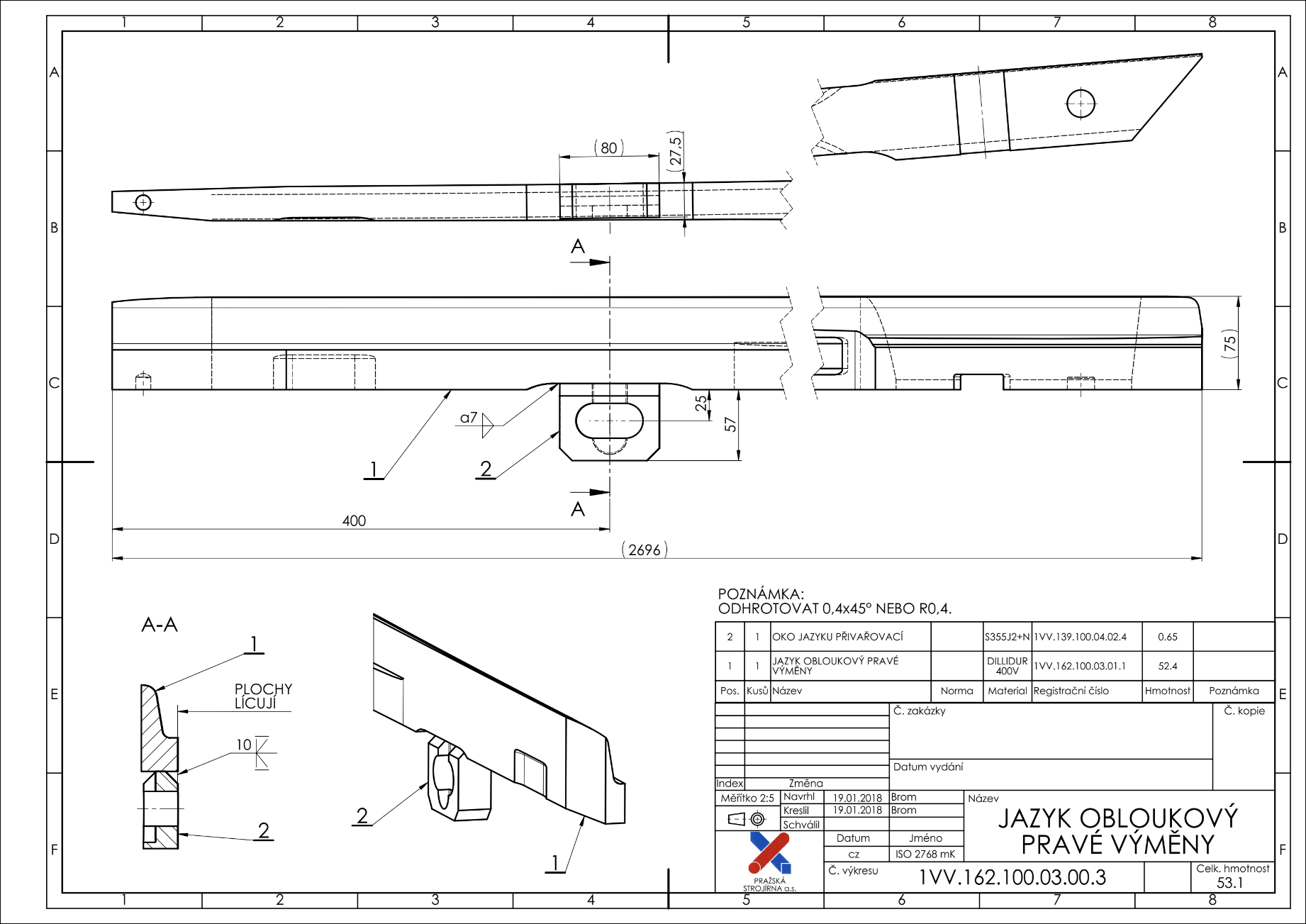 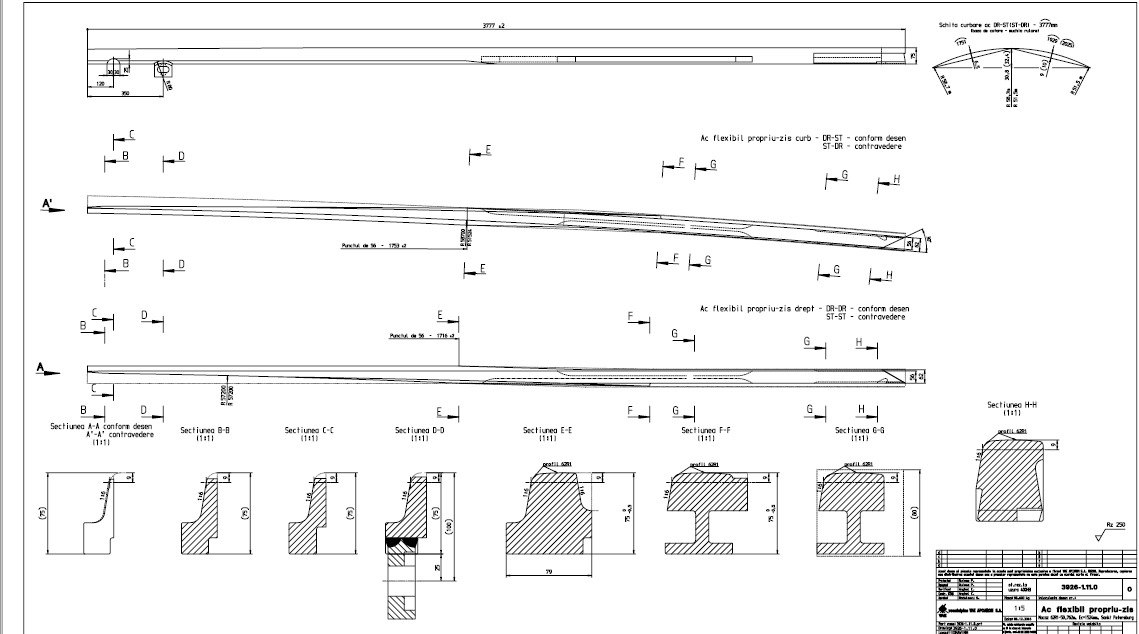 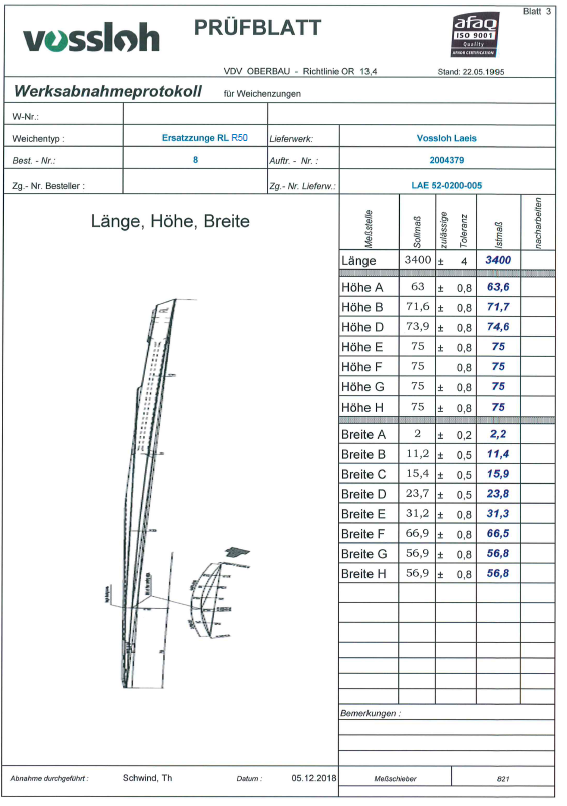 №пунктаНаименованиеИнформацияНаименование Организатора, контактная информацияООО «ТКК», 195030, Россия, г. Санкт-Петербург,ул. Потапова, д. 25, стр.1, пом.309+7 (812) 408-92-32Контактные лица:  Воробьев Игорь Сергеевичe-mail: igor.vorobev@tkk-lrt.ruтел.: +7 (812) 408-92-32 доб. 302Используемый способ определения поставщика (подрядчика, исполнителя)Запрос предложенийОфициальный сайт, на котором размещена документация запроса предложенийwww.tkk-lrt.ru Документация, способы получения, срок, место и порядок предоставленияДокументация, размещенная на официальном сайте www.tkk-lrt.ru  и доступна для ознакомления без взимания платы.Документация предоставляется на русском языке.Дата начала предоставления конкурсной документации: 04.04.2023 г.Дата окончания предоставления конкурсной документации: 06.04.2023 г.Плата, взимаемая Организатором за предоставление документацииНе взимается.Наименование и описание объекта запроса предложений и условий контрактаСрок поставки товараЗапрос предложений на право заключения договора поставки остряков стрелочных переводовОбъем оказываемых услуг в соответствии с Техническим заданием к договору.Описание условий договора отражено в Основных условиях договора, являющимися неотъемлемой частью настоящей документации.Качественные и иные характеристики, показатели, определяющие соответствие оказываемых услуг: в соответствии с Основными условиями договора.Срок оказания услуг: в соответствии Основными условиями договора.Информация о валюте, используемой для формирования цены договора и расчетов с поставщиком (подрядчиком, исполнителем)Российский рубль.Критерии запроса предложений1. Цена договора2. Сроки оказания услугИсточник финансированияФинансирование по договору осуществляется за счет собственных средств. Форма оплаты – безналичный расчет.Форма, сроки и порядок оплаты товара В соответствии с Основными условиями договора.Дата начала предоставления участникам разъяснений положений настоящей документацииДата начала предоставления разъяснений положений документации запроса предложений: 04.04.2023Срок и место подачи заявок на участие в запросе предложенийСрок подачи заявок на участие: 06.04.2023 г.Заявители подают свои Заявки Организатору запроса предложений на электронную почту igor.vorobev@tkk-lrt.ruДата рассмотрения заявок на участие Рассмотрение заявок на участие будет осуществляться 06.04.2023г.Дата публикации протокола рассмотрения заявок на участиеПротокол рассмотрения заявок на участие будет опубликован на сайте Организатора 06.04.2023.Срок и место подачи предложенийЗаявители подают свои предложения на электронную почту igor.vorobev@tkk-lrt.ruДата публикации протокола о результатах проведения запроса предложенийНе позднее 06.04.2022г. на сайте Организатора№Критерии запроса предложенийНачальное значениеТребование к уменьшению/увеличения начального значенияВесовое значение коэффициента значимости критерия1.Цена договора Не предусмотреноНе предусмотрено60Сроки поставкиНе предусмотреноНе предусмотрено401Предмет договораПоставка товара – остряков стрелочных переводов. Сведения об ассортименте, количестве товара, его характеристиках указаны в Спецификации и Техническом описании, являющимися Приложениями к настоящим Основным условиям2Стоимость товара (цена договора)Определяется по результатам запроса предложений3Срок поставки товараОпределяется по результатам запроса предложений4Условия поставки товараDDP (Инкотермс-2010)5Порядок оплаты товараЛюбой из двух вариантов по выбору поставщика:100% постоплатаАванс при условия предоставления банковской гарантии в размере банковской гарантии. Банк-гарант и текст банковской гарантии согласовывается с Покупателем. 6Гарантийный срок на товар12 (двенадцать) месяцев с даты поставки в пределах срока годности, установленного изготовителем товара7Ответственность поставщикаНеустойка за просрочку поставки товара в размере, согласованном сторонами8Ответственность покупателяНеустойка за просрочку оплаты товара в размере, согласованном сторонами9Место разрешения споровАрбитражный суд г. Санкт-Петербурга и Ленинрадской области№ ппНаименование ТовараКол-воЕИЦена за ед. Стоимость всего 1Остряк кривой для трамвайной стрелки правой R30 производства Pražská strojírna a.s., Чешская Республика, используемый в трамвайных линиях «Чижик» в Красногвардейском районе г. Санкт-Петербурга на стрелочных переводах производства Pražská strojírna a.s., Чешская Республика.7шт.2ERSATZ-FZ geb."LR" 62R1-50,762 *3777*Остряк 62R1-50,762 *3777* стрелочного переводадля трамвайных путейкриволинейный для левой стрелки R=50,762мС серьгами остряка с крестообразным шлицем,включая клиновое крепление, противоугонноеустройство и болтыМатериал: сталь 400 НВДлина мм: 3777TOGE-210121Производитель: voestalpine Railway Systems GmbH1Шт.3ERSATZ-FZ geb."RL" 62R1-50,762 *3777*Остряк 62R1-50,762 *3777* стрелочного переводаДля трамвайных путейКриволинейный для стрелки правой R=50мС серьгами остряка с крестообразным шлицем,включая клиновое крепление, противоугонноеустройство и болтыМатериал: сталь 400 НВДлина мм: 3777TOGE-210120Производитель: voestalpine Railway Systems GmbH1Шт.4Остряк криволинейный для правой стрелки R-50м., с комплектом крепежа. Производитель Vossloh AG2Шт.Итого: